STUDIO SALE 2018 MELANIE MACDONALDFISHING: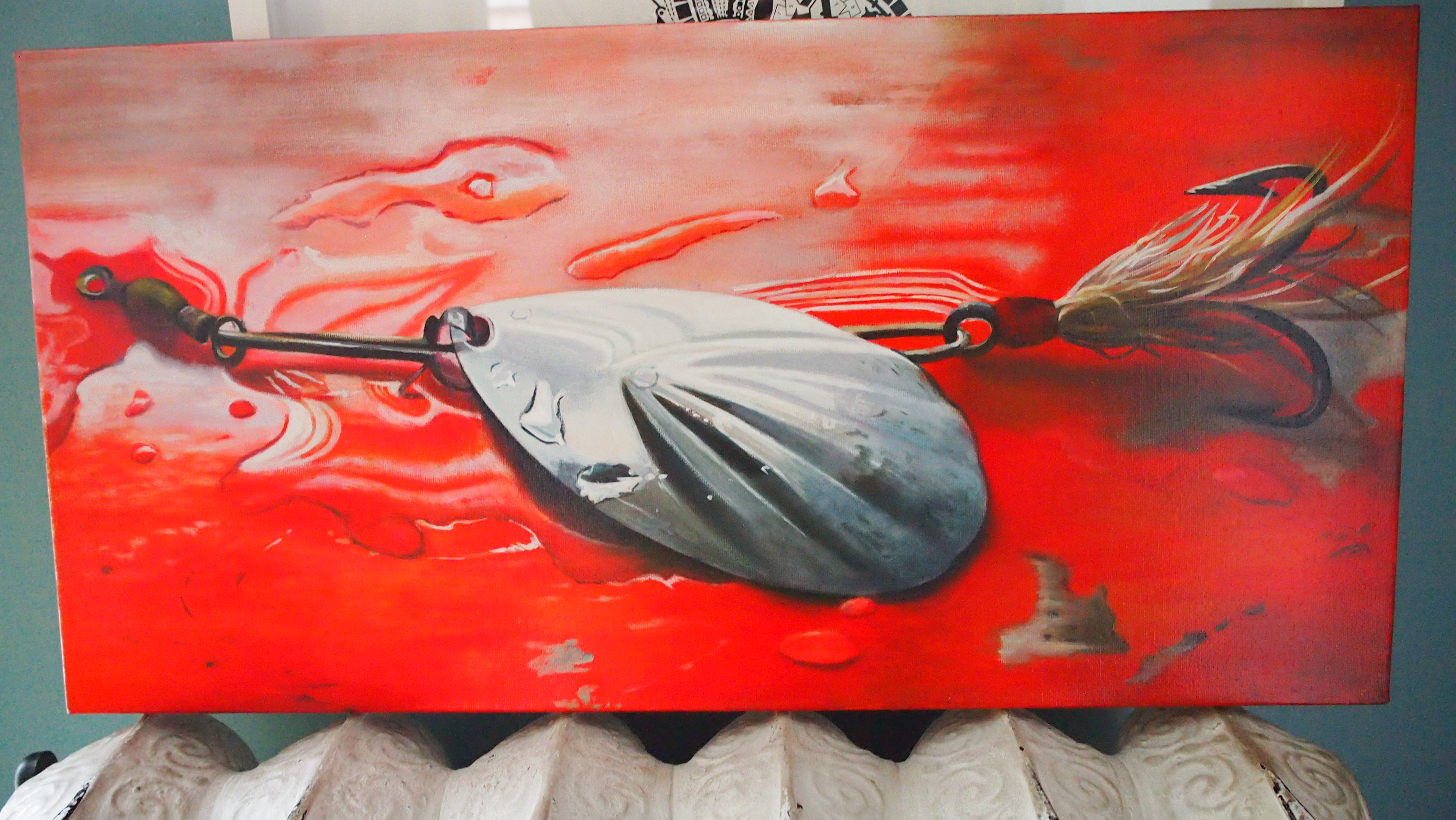 Spoon. 12x24” $600  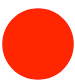 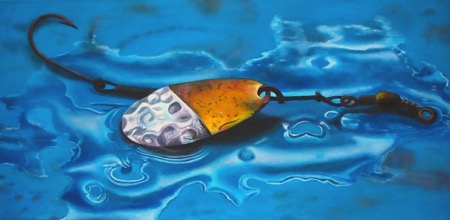 Hammered Metal Spoon. 12x24” $600 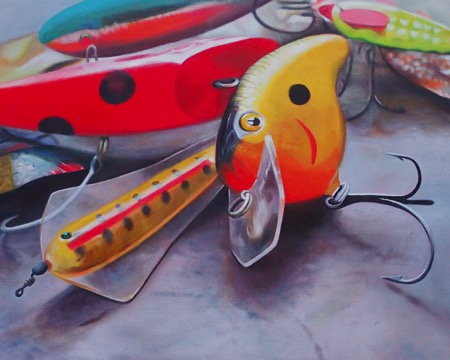 Wayne’s Australian Lure and Rapala Crawdad.30x24 $750CERAMICS: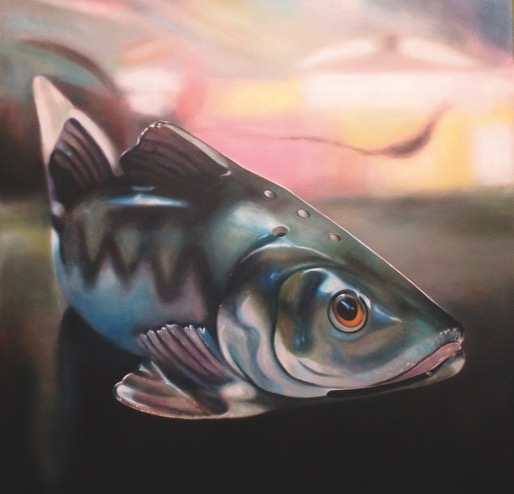 Yellow Perch. 48x48” $2800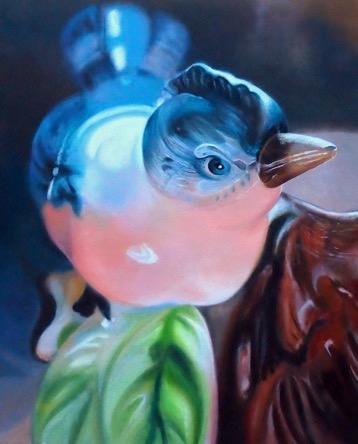 Bird Planter 30x24” $750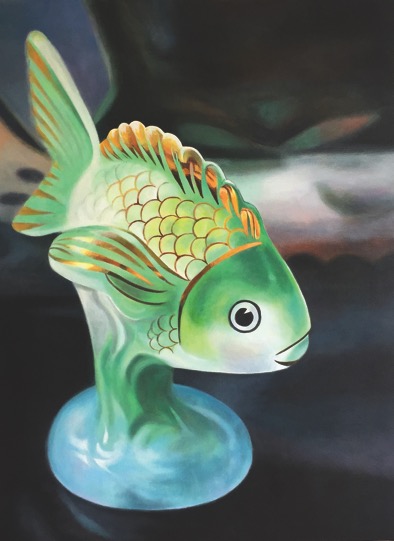 Green Fish 40x30” $1200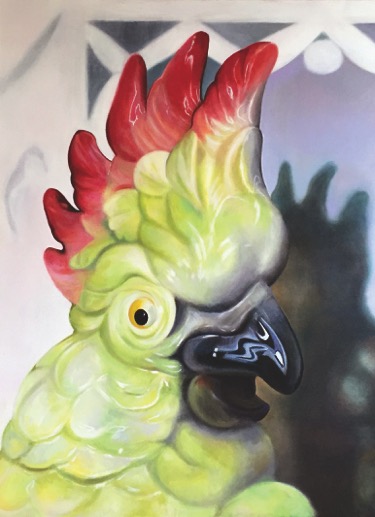 Cockatoo 40x30” $1200 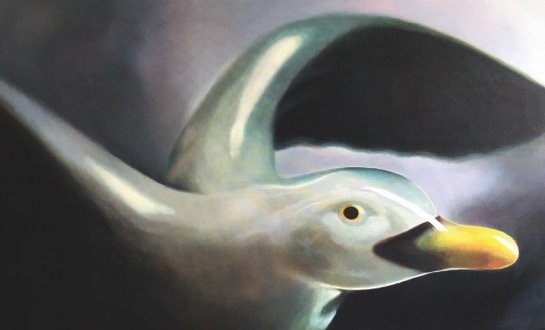 Gull 30x48” $1200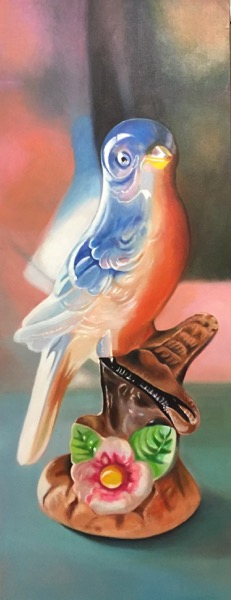 Blue Bird. 40x15” $700 LICHENS: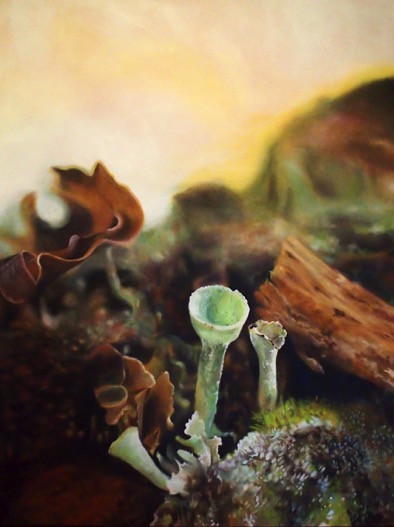 Forest Floor, Alice, ON 60x48” $2800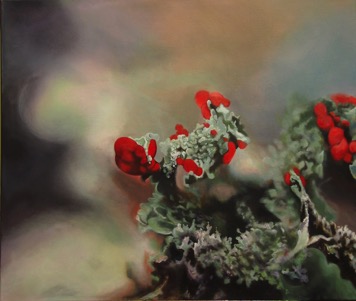 British Soldier Lichen (framed-white) 30x24” $800 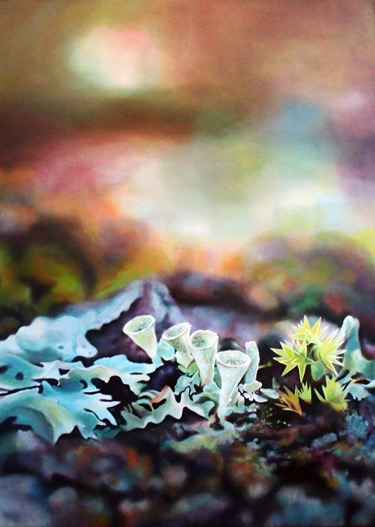 Pixie Cup Lichen 48x36” (framed)  $1800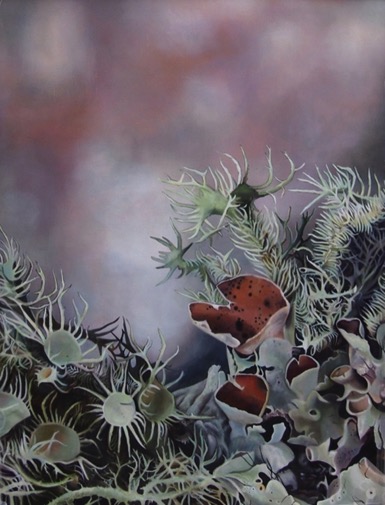 Lichen Apalachicola FLA. 48x36” (framed) 48x36” $1800SCRAPBOOK/COLLAGE PAINTINGS: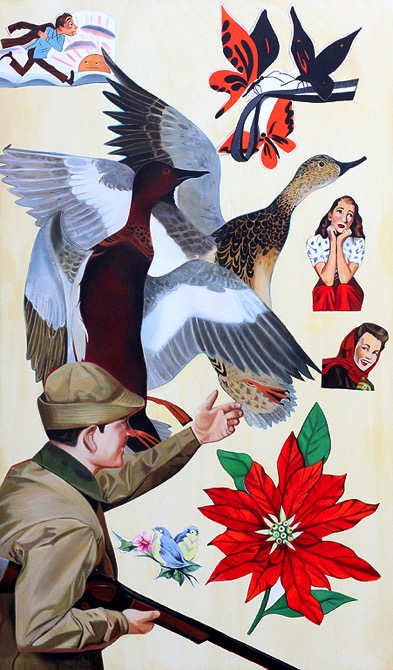 Bird Hunter 60x36” $950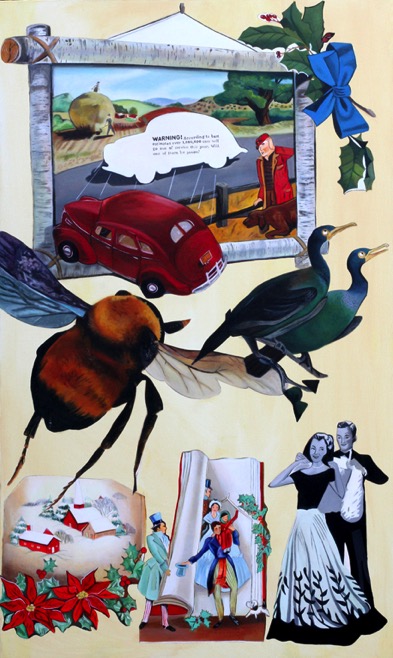 Freeze Frame 60x36” $950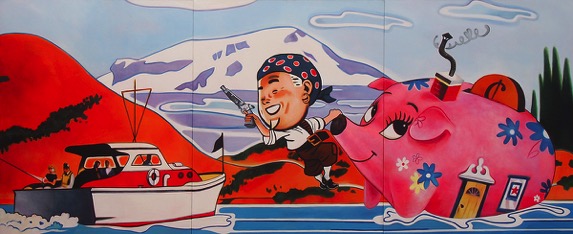 If Pigs Could Float 60x144” $3000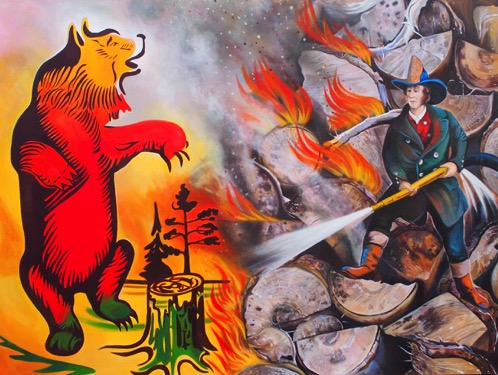 The Great Burning 2031-2033 (for Will McClelland)36x48”  $800 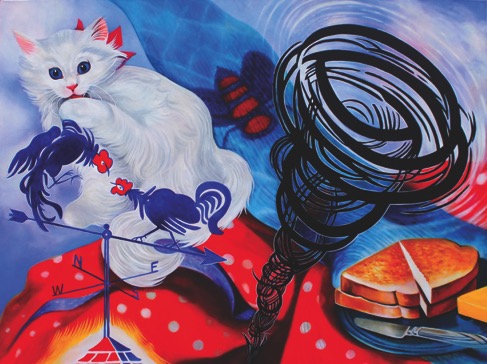 You Can’t Run From The Funnel of Love 36x48”  $800